Административный участок №11.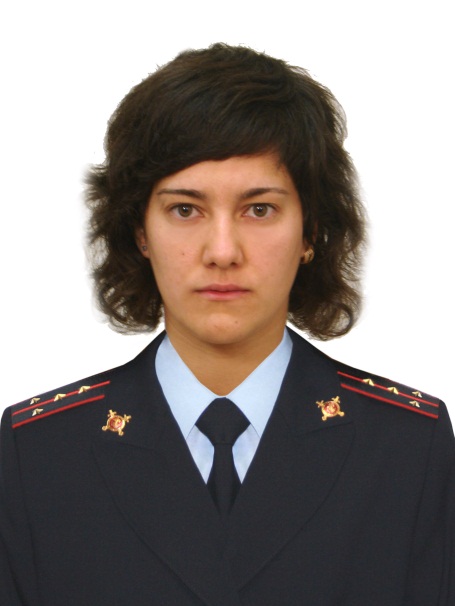 старший участковый уполномоченный полицииГатаулина Олеся Владимировнаст. Чайковская, ул. Полевая,18, тел: 24123, 89993637861		Понедельник    с 17:00 до 19:00Вторник            с 15:00 до 17:00 Воскресенье     с 15:00 до 17:00(прием в воскресенье 1, 3 и 5 неделя каждого месяца)Чайковское сельское поселение (д. Батуры, ж/будка 1390 км, д. Жигалы, д. Калуги, д. Ключи, д. Колотыги, с. Ленино, д. Луговая, д. Нижние Морозы, д. Роди, д. Сопени, д. Старый Посад, д. Тимино, д. Удалы).Административный участок №12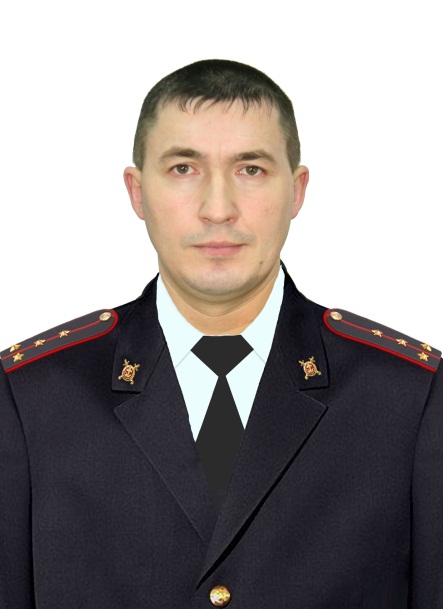 участковый уполномоченный полицииЛазарев Алексей Александрович.ст.Чайковская, ул.Полевая,18, тел:24123, 89993637856	Понедельник     с 15:00 до 17:00 Вторник             с 17:00 до 19:00Суббота             с 15:00 до 17:00(прием в субботу 2 и 4 неделя каждого месяца)Чайковское сельское поселение (п. Чайковский, ж/д станция).